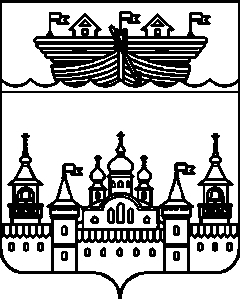 АДМИНИСТРАЦИЯ ГЛУХОВСКОГО СЕЛЬСОВЕТАВОСКРЕСЕНСКОГО МУНИЦИПАЛЬНОГО РАЙОНА НИЖЕГОРОДСКОЙ ОБЛАСТИПОСТАНОВЛЕНИЕ28 июля 2021 года									№ 51 В соответствии с Федеральным законом от 6 октября 2003 года № 131-ФЗ «Об общих принципах организации местного самоуправления в Российской Федерации», Федеральным законом от 27 июля 2010 года № 210-ФЗ «Об организации предоставления государственных и муниципальных услуг» администрация Глуховского сельсовета Воскресенского муниципального района Нижегородской области постановляет:1.Утвердить прилагаемый Перечень муниципальных услуг, предоставляемых администрацией Глуховского сельсовета Воскресенского муниципального района Нижегородской области (далее – Перечень).2.В случае утверждения новых административных регламентов предоставления муниципальных услуг и услуг, предоставляемых по переданным полномочиям, или отмене действующих административных регламентов, вносить изменения в Перечень в течение 5 рабочих дней.3.Разместить настоящее постановление на официальном сайте администрации Воскресенского муниципального района в информационно-телекоммуникационной сети Интернет.4.Контроль над исполнением настоящего постановления оставляю за собой.Глава администрации Глуховского сельсовета 				И.Ю.ДубоваУтвержденпостановлением администрацииГлуховского сельсоветаВоскресенского муниципального районаНижегородской областиот 28 июля 2021 года № 51 Перечень муниципальных услуг предоставляемых администрацией Глуховского сельсовета Воскресенского муниципального района Нижегородской областиОб утверждении Перечня муниципальных услуг, предоставляемых администрацией Глуховского сельсовета Воскресенского муниципального района Нижегородской области№ п/пНаименование услугиРеквизиты нормативного правового акта, утверждающего административный регламент услуги1.Предоставлении информации об очередности предоставления жилых помещений на условиях социального наймаПостановление администрации Глуховского сельсовета Воскресенского муниципального района Нижегородской области от 12 февраля 2016 года № 232Признание граждан малоимущими в целях принятия на учёт в качестве нуждающихся в жилых помещениях муниципального жилищного фонда, предоставляемых по договорам социального найма в администрации Глуховского сельсоветаПостановление администрации Глуховского сельсовета Воскресенского муниципального района Нижегородской области от 01 марта 2013 года №153Выдача разрешения на размещение нестационарного объекта мелкорозничной сети на территории Глуховского сельсовета Воскресенского муниципального района Нижегородской областиПостановление администрации Глуховского сельсовета Воскресенского муниципального района Нижегородской области от 01 марта 2013 года №124Выдача разрешений на вырубку деревьев и кустарников на территории Глуховского сельсовета Воскресенского муниципального района Нижегородской областиПостановление администрации Глуховского сельсовета Воскресенского муниципального района Нижегородской области от 01 марта 2013 года № 175Присвоение адресов объектам адресации, изменение, аннулирование адресов,присвоение наименований элементам улично-дорожной сети (за исключением автомобильных дорог федерального значения, автомобильных дорог регионального или межмуниципального значения, местного значения Глуховского сельсовета Воскресенского муниципального района Нижегородской областиПостановление администрации Глуховского сельсовета Воскресенского муниципального района Нижегородской области от 01 марта 2013 года № 146Выдача выписки из похозяйственной книги об учете личного подсобного хозяйстваПостановление администрации Глуховского сельсовета Воскресенского муниципального района Нижегородской области от 01 марта 2013 года № 167Совершения нотариальных действий на территории Постановление администрации Глуховского сельсовета Воскресенского муниципального района Нижегородской области от 23 ноября 2012 года №418Прием заявлений, документов, а также постановка граждан на учет в качестве  нуждающихся в жилых помещениях и проживающих на территории Глуховского сельсовета Воскресенского муниципального района Нижегородской областиПостановление администрации Глуховского сельсовета Воскресенского муниципального района Нижегородской области от 01.03.2013 года № 229Выдача копий правовых актов администрации Глуховского сельсоветаПостановление администрации Глуховского сельсовета Воскресенского муниципального района Нижегородской области от 01.03.2013 года № 1810Предоставление письменных разъяснений налогоплательщикам и налоговым агентам по вопросам применения нормативных правовых актов Глуховского сельсовета о местных налогах и сборахПостановление администрации Глуховского сельсовета Воскресенского муниципального района Нижегородской области от 25 августа 2016 года № 12211Предоставление разрешения на условно разрешенный вид использования земельного участка или объекта капитального строительства» на территории администрации Глуховского сельсовета Воскресенского муниципального  района Нижегородской областиПостановление администрации Глуховского сельсовета Воскресенского муниципального района Нижегородской области от 21.01.2021 г. № 312Предоставление разрешения на отклонение от предельных параметров разрешенного строительства, реконструкции объектов капитального строительства» на территории администрации Глуховского сельсовета Воскресенского муниципального района Нижегородской областиПостановление администрации Глуховского сельсовета Воскресенского муниципального района Нижегородской области от 21.01.2021 года № 213Выдача разрешения на снос зданий и сооружений на территории Глуховского сельсоветаПостановление администрации Глуховского сельсовета Воскресенского муниципального района Нижегородской области от 27.02.2017 года № 2914Выдача разрешения на выполнение авиационных работ, парашютных прыжков, демонстрационных полетов воздушных судов, полетов беспилотных летательных аппаратов, подъемов привязных аэростатов над муниципальным образованием субъекта Российской ФедерацииПостановление администрации Глуховского сельсовета Воскресенского муниципального района Нижегородской области от 24.07.2019 года № 4815Выдача справки о составе семьи гражданам, проживающим на территории Глуховского сельсовета Воскресенского муниципального района Нижегородской областиПостановление администрации Глуховского сельсовета Воскресенского муниципального района Нижегородской области от 01 марта 2013 года № 13